2019 ACHP Resident Satisfaction Survey Report: Feedback Form 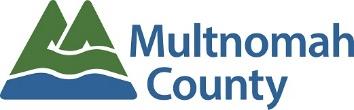 The purpose of this anonymous survey is to give you an opportunity to provide feedback on the findings and recommendations outlined in the report. Your feedback will help guide our action plan and the content of future resident satisfaction surveys. Please complete this survey by October 19th. The report and this survey are also available online (see Newsletter). If you have any questions, please contact Kristine Britton Dills at kristine.britton@multco.us or 503-988-8205.1. Which recommendations from the report do you feel are most important to address? 2. What suggestions do you have on how to address the recommendations you identified as being most important?3. What questions would you like to see in the next Adult Care Home Resident Satisfaction Survey?4. Any additional feedback or suggestions for improvement?